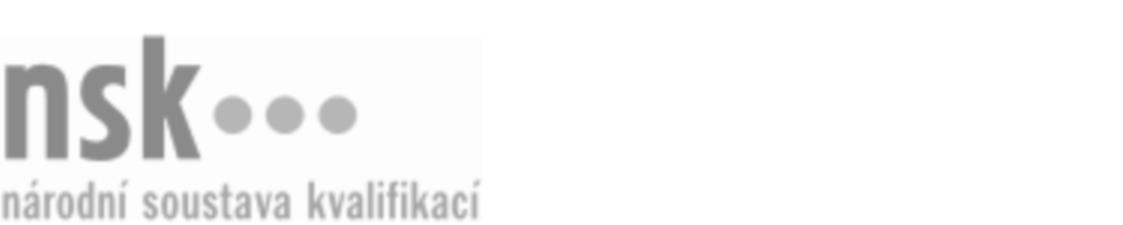 Autorizované osobyAutorizované osobyAutorizované osobyAutorizované osobyAutorizované osobyAutorizované osobyAutorizované osobyAutorizované osobyPracovník/pracovnice pro detekci anomálií zemské kůry (kód: 69-057-M) Pracovník/pracovnice pro detekci anomálií zemské kůry (kód: 69-057-M) Pracovník/pracovnice pro detekci anomálií zemské kůry (kód: 69-057-M) Pracovník/pracovnice pro detekci anomálií zemské kůry (kód: 69-057-M) Pracovník/pracovnice pro detekci anomálií zemské kůry (kód: 69-057-M) Pracovník/pracovnice pro detekci anomálií zemské kůry (kód: 69-057-M) Pracovník/pracovnice pro detekci anomálií zemské kůry (kód: 69-057-M) Pracovník/pracovnice pro detekci anomálií zemské kůry (kód: 69-057-M) Autorizující orgán:Autorizující orgán:Ministerstvo zemědělstvíMinisterstvo zemědělstvíMinisterstvo zemědělstvíMinisterstvo zemědělstvíMinisterstvo zemědělstvíMinisterstvo zemědělstvíMinisterstvo zemědělstvíMinisterstvo zemědělstvíMinisterstvo zemědělstvíMinisterstvo zemědělstvíMinisterstvo zemědělstvíMinisterstvo zemědělstvíSkupina oborů:Skupina oborů:Osobní a provozní služby (kód: 69)Osobní a provozní služby (kód: 69)Osobní a provozní služby (kód: 69)Osobní a provozní služby (kód: 69)Osobní a provozní služby (kód: 69)Osobní a provozní služby (kód: 69)Povolání:Povolání:ProutkařProutkařProutkařProutkařProutkařProutkařProutkařProutkařProutkařProutkařProutkařProutkařKvalifikační úroveň NSK - EQF:Kvalifikační úroveň NSK - EQF:444444Platnost standarduPlatnost standarduPlatnost standarduPlatnost standarduPlatnost standarduPlatnost standarduPlatnost standarduPlatnost standarduStandard je platný od: 21.10.2022Standard je platný od: 21.10.2022Standard je platný od: 21.10.2022Standard je platný od: 21.10.2022Standard je platný od: 21.10.2022Standard je platný od: 21.10.2022Standard je platný od: 21.10.2022Standard je platný od: 21.10.2022Pracovník/pracovnice pro detekci anomálií zemské kůry,  28.03.2024 11:11:56Pracovník/pracovnice pro detekci anomálií zemské kůry,  28.03.2024 11:11:56Pracovník/pracovnice pro detekci anomálií zemské kůry,  28.03.2024 11:11:56Pracovník/pracovnice pro detekci anomálií zemské kůry,  28.03.2024 11:11:56Pracovník/pracovnice pro detekci anomálií zemské kůry,  28.03.2024 11:11:56Strana 1 z 2Strana 1 z 2Autorizované osobyAutorizované osobyAutorizované osobyAutorizované osobyAutorizované osobyAutorizované osobyAutorizované osobyAutorizované osobyAutorizované osobyAutorizované osobyAutorizované osobyAutorizované osobyAutorizované osobyAutorizované osobyAutorizované osobyAutorizované osobyNázevNázevNázevNázevNázevNázevKontaktní adresaKontaktní adresa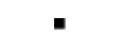 Česká psychoenergetická společnost, pobočný spolekČeská psychoenergetická společnost, pobočný spolekČeská psychoenergetická společnost, pobočný spolekČeská psychoenergetická společnost, pobočný spolekČeská psychoenergetická společnost, pobočný spolekNovotného lávka 200/5, 11000 Praha 1Novotného lávka 200/5, 11000 Praha 1Česká psychoenergetická společnost, pobočný spolekČeská psychoenergetická společnost, pobočný spolekČeská psychoenergetická společnost, pobočný spolekČeská psychoenergetická společnost, pobočný spolekČeská psychoenergetická společnost, pobočný spolekNovotného lávka 200/5, 11000 Praha 1Novotného lávka 200/5, 11000 Praha 1Novotného lávka 200/5, 11000 Praha 1Novotného lávka 200/5, 11000 Praha 1Pracovník/pracovnice pro detekci anomálií zemské kůry,  28.03.2024 11:11:56Pracovník/pracovnice pro detekci anomálií zemské kůry,  28.03.2024 11:11:56Pracovník/pracovnice pro detekci anomálií zemské kůry,  28.03.2024 11:11:56Pracovník/pracovnice pro detekci anomálií zemské kůry,  28.03.2024 11:11:56Pracovník/pracovnice pro detekci anomálií zemské kůry,  28.03.2024 11:11:56Strana 2 z 2Strana 2 z 2